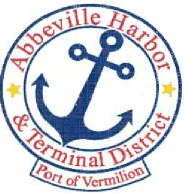                                          P.O. Box 1410, Abbeville, Louisiana • 70511-1410
                                Ph: 337-893-9465    Fax: 337-898-0751    www.abbevilleharbor.comABBEVILLE HARBOR & TERMINAL DISTRICTJUNE 25, 20245:00 P.M. AGENDA  CALL MEETING TO ORDER - PRESIDENT JIMMIE STEEN	A.	PLEDGE OF ALLEGIANCE B.    ROLL CALL C.    WELCOME & INTRODUCTION OF GUESTSD.    APPROVAL OF MINUTES MAY 28, 2024 REGULAR MEETINGPUBLIC COMMENT PERIOD ON AGENDA ITEMS LISTEDEXECUTIVE DIRECTOR NICHOLAS GAUTREAUX		A.	ADVERTISEMENT TO ROLL FORWARD FOLLOWING REASSESSMENT, NOT TO EXCEED THE PREVIOUS YEAR’S MAXIMUM.  THE PREVIOUS YEAR’S MAXIMUM MILLAGE RATE WAS 3.28 MILLS.  ROLLING FORWARD WILL MAINTAIN THE MILLAGE RATE AT 3.28 MILLS.  THE ESTIMATED AMOUNT OF ADDITIONAL REVENUE TO BE COLLECTED IN THE UPCOMING YEAR IS $13,447.56. DUE TO INCREASED PROPERTY VALUES WITHIN THE DISTRICT, THE TOTAL ASSESSMENT TO BE COLLECTED WILL BE $424,542.39, COMPARED TO $412,094.83 IN THE PRIOR YEAR.                     B.	ETHICS TRAINING REMINDERC	FINANCIAL REPORT BUDGET VS ACTUAL, AR/AP/BALANCE SHEET, PROFIT/LOSSD.	SECURITY GRANT UPDATE E.	BOAT LAUNCH – REPAIRS AND MAINTENANCE      4.	PRIMEAUX, TOUCHET & ASSOCIATES, L.L.C.						5.	ATTORNEY ROGER E. BOYNTON			  	6.	OLD BUSINESS	       7.	NEW BUSINESS											8.	ADJOURN                  			           	          In accordance with the Americans with Disabilities Act, if you need special assistance, please contact Cheryl Brousard at 337-893-9465, describing the assistance that is necessary.Jimmie Steen, President	                                                    Tim Creswell, CommissionerPatrick Duhon, Vice President	                                                 Wayne LeBleu, CommissionerCarlton Campbell, Secretary-Treasurer            Nicholas Gautreaux, Executive Director          Bud Zaunbrecher Commissioner          